 ПОСТАНОВЛЕНИЕ	                                                                                     КАРАР« 01»  февраля 2021 г.                                                                                                    №  1  О внесении изменений в постановление Исполнительного комитета Айдаровского   сельского поселения Тюлячинского муниципального района от 11.12.2015 г. № 7 «Об утверждении административных регламентов предоставления муниципальных услуг»Рассмотрев письма министерства юстиции Республики Татарстан от 15.01.2021 № 11/13-09/111, от  22.01.2021г. 11/13-09/236, в соответствии с Федеральным законом от 6 октября 2003 года № 131-ФЗ «Об общих принципах организации местного самоуправления в Российской Федерации»,ПОСТАНОВЛЯЮ:1. Внести в постановление Исполнительного комитета Айдаровского сельского поселения Тюлячинского муниципального района от 11.12.2015 г.  № 7 «Об утверждении административных регламентов предоставления муниципальных услуг» (в редакции постановлений от 06.05.2020 г. № 6 , 28.10.2020 г. № 10 ) следующие изменения:1) в Административный регламент предоставления муниципальной услуги по выдаче разрешения на вырубку, кронирование или посадку деревьев и кустарников:А) Пункт 2.6 дополнить абзацем следующего содержания:«Справка о наличии или отсутствии неисполненной обязанности по уплате налогов, сборов, страховых взносов, пеней, штрафов, процентов, подлежащих уплате в соответствии с законодательством Российской Федерации о налогах и сборах(не предоставляется в случае выполнения работ, связанных с аварийными ситуациями).».Абзац второй пункта 2.9 дополнить подпунктом 4 следующего содержания:«5) Наличие неисполненной обязанности по уплате налогов, сборов, страховых взносов, пеней, штрафов, процентов, подлежащих уплате в соответствии с законодательством Российской Федерации о налогах и сборах(не предоставляется в случае выполнения работ, связанных с аварийными ситуациями).».2. Опубликовать настоящее постановление согласно действующему законодательству.3. Контроль за исполнением настоящего постановления оставляю за собой.Руководитель Исполнительного комитетаАйдаровского  сельского поселения					Р.Р. Хазиев		РЕСПУБЛИКА ТАТАРСТАНИСПОЛНИТЕЛЬНЫЙ КОМИТЕТАЙДАРОВСКОГО СЕЛЬСКОГОПОСЕЛЕНИЯ  ТЮЛЯЧИНСКОГОМУНИЦИПАЛЬНОГО РАЙОНА  Гагарина ул., д. 13 а, д.Айдарово, 422095тел. (факс): (84360) 5-34-46,E-mail: Aydar.Tul@tatar.ru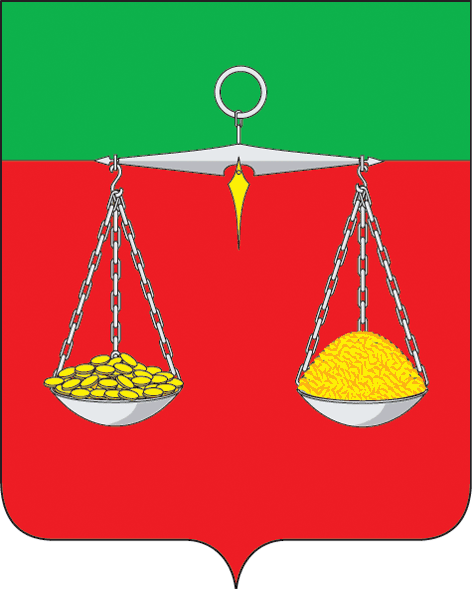 ТАТАРСТАН РЕСПУБЛИКАСЫТЕЛӘЧЕ МУНИЦИПАЛЬ РАЙОНЫ АЙДАР АВЫЛ ҖИРЛЕГЕ БАШКАРМА КОМИТЕТЫ  Гагарин ур., 13 а нче йорт, Айдар авылы, 422095тел. (факс): (84360) 5-34-46, E-mail: Aydar.Tul@tatar.ruОКПО 94318091    ОГРН 1061675010825    ИНН/КПП 1619004436/161901001ОКПО 94318091    ОГРН 1061675010825    ИНН/КПП 1619004436/161901001ОКПО 94318091    ОГРН 1061675010825    ИНН/КПП 1619004436/161901001